 COMPARATIVE ADVANTAGE ACTIVITY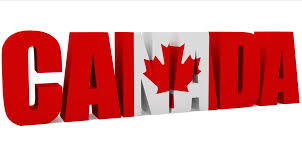 Research and prepare a chart indicating the products, services or resources in which Canada has a comparative advantage.Indicate what provides the advantage and what countries would be our closest competitors for such products.COMPARATIVE ADVANTAGEWHAT PROVIDES ADVANTAGECLOSEST COMPETITORS